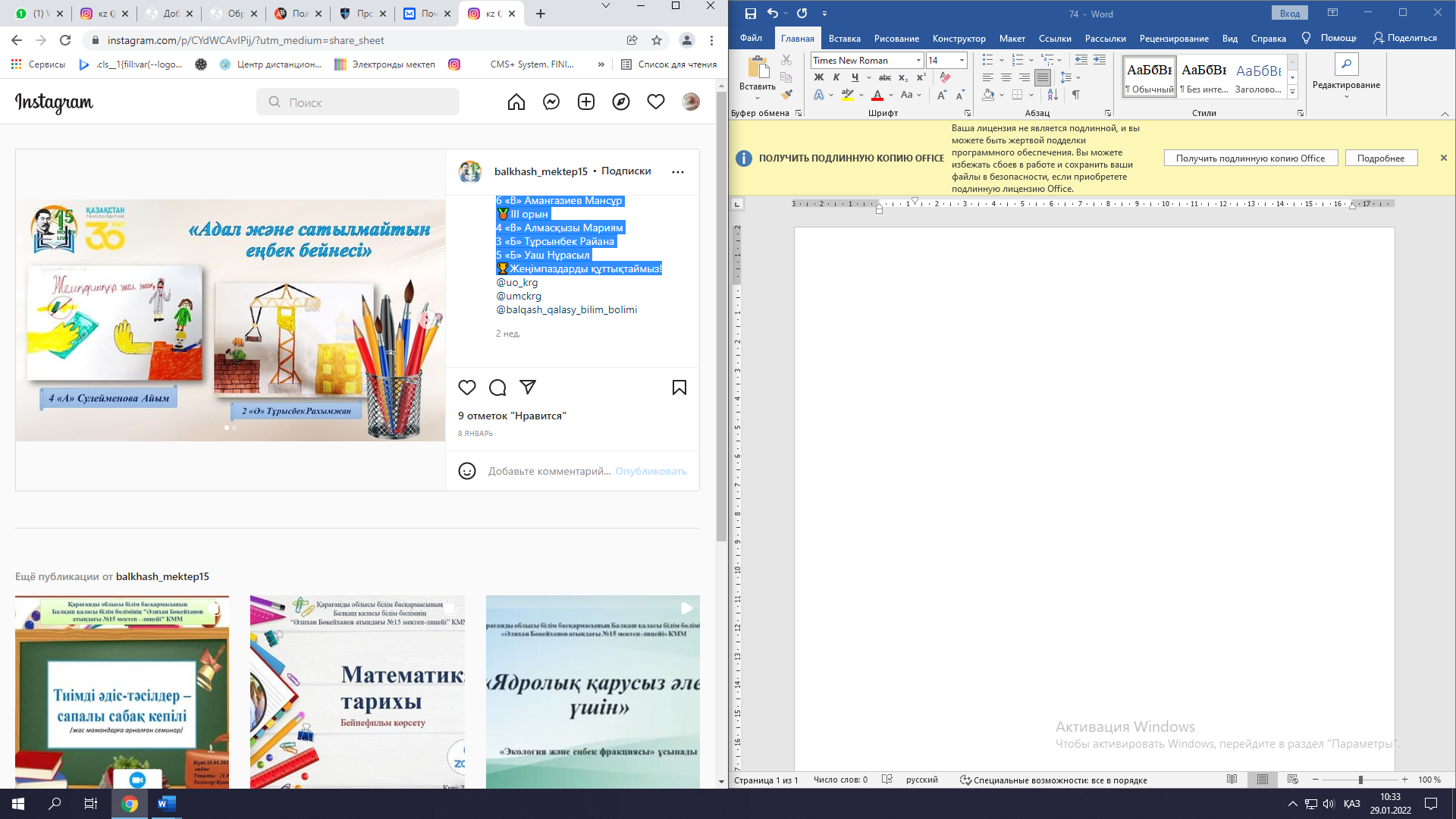 04.01.2022ж. күні «Адал ұрпақ» ерікті мектеп клубының ұйымдастыруымен «Адал және сатылмайтын еңбек бейнесі» атты сурет байқауы өтті.
І орын
4 «Ә» Сулейменова Айым
ІІ орын
2 «Ә» Тұрысбек Рахымжан
6 «В» Амангазиев Мансұр
ІІІ орын
4 «В» Алмасқызы Мариям
3 «Б» Тұрсынбек Райана
5 «Б» Уаш Нұрасыл
Жеңімпаздарды құттықтаймыз!